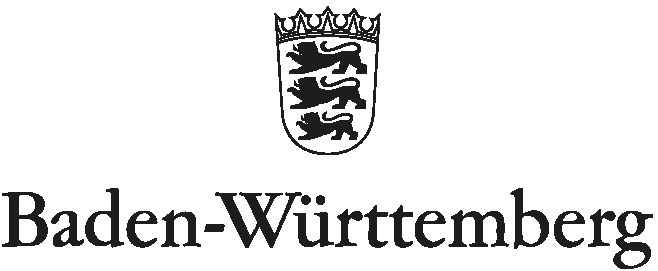 STAATLICHES SCHULAMT DONAUESCHINGENDas Verfahren zur Anspruchsfeststellung gemäß der Verordnung über sonderpädagogische Bildungsangebote vom 8.03.2016 (SBA-VO)Verordnung des Kultusministeriums über die Feststellung und Erfüllung des Anspruchs auf ein sonderpädagogisches Bildungsangebot  Protokoll zur Auftragsklärung im ErstgesprächName, Vorname(n) ___________________________________ geb. am _________________Gutachter/in: _________________________________________________________Wir wurden über den Verfahrensweg bei der Anspruchsprüfung ausführlich informiert.Unsere Fragen dazu wurden beantwortet.	Wir ziehen den Antrag zu Prüfung des Anspruchs auf ein sonderpädagogisches Bildungsangebot zurück.	Wir halten an unserem Antrag fest.___________________________________________________________________________Ort, Datum                                                                                 Unterschrift Erziehungsberechtigte